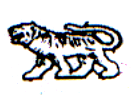 АДМИНИСТРАЦИЯ МИХАЙЛОВСКОГО МУНИЦИПАЛЬНОГО
РАЙОНА ПРИМОРСКОГО КРАЯ
П О С Т А Н О В Л Е Н И Е 
 ____________                                    с. Михайловка                                      №  ____________ Об утверждении административного регламента по предоставлению муниципальной услуги «Предоставление малоимущим гражданам, проживающим в Михайловском муниципальном районе и нуждающимся в улучшении жилищных условий, жилых помещений»В соответствии с Жилищным кодексом Российской Федерации, Федеральным законом от 27 июля 2010 года № 210-ФЗ «Об организации предоставления государственных и муниципальных услуг», Федеральным законом от 6 октября 2003 года № 131-ФЗ «Об общих принципах организации местного самоуправления в Российской Федерации», Законом Приморского края от 11.11.2005 № 297-КЗ «О порядке ведения органами местного самоуправления городских (сельских) поселений и городских округов Приморского края учета граждан в качестве нуждающихся в жилых помещениях, предоставляемых по договорам социального найма», Законом Приморского края от 15.05.2006 г. № 360-КЗ «О порядке признания органами местного самоуправления Приморского края граждан малоимущими в целях предоставления им жилых помещений по договорам социального найма», руководствуясь Уставом Михайловского муниципального района, администрация Михайловского муниципального районаПОСТАНОВЛЯЕТ:1. Утвердить административный регламент по предоставлению администрацией Михайловского муниципального района муниципальной услуги «Предоставление малоимущим гражданам, проживающим в Михайловском муниципальном районе и нуждающимся в улучшении жилищных условий, жилых помещений». (Приложение № 1).2. Муниципальному казенному учреждению «Управление по организационно-техническому обеспечению деятельности администрации Михайловского муниципального района» (Шевченко) разместить данное постановление на официальном сайте администрации Михайловского муниципального района.3. Настоящее постановление вступает в силу со дня его официального опубликования4. Контроль за выполнением настоящего постановления возложить на первого заместителя главы администрации Михайловского муниципального района П.Н. Кораблева.И.о. главы Михайловского муниципального районаГлавы администрации района                                                   В.В.Архипов